When He RoarsJune 2021 /Jewish Year 5781“They will go after ADONAI, who will roar like a lion; for He will roar, and the children will come trembling from the west. They will tremble like a bird as they come from Egypt, like a dove as they come from the land of Ashur; and I will resettle them in their own houses” (Hosea 11:10, The Complete Jewish Bible).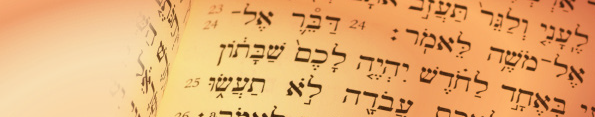 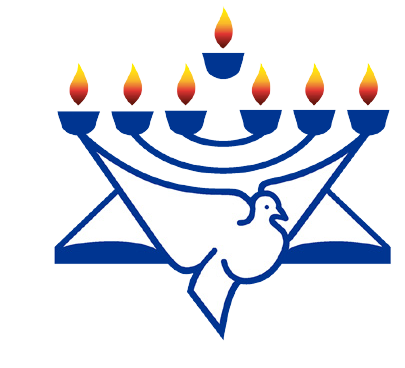 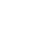 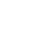 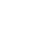 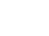 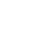 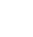 Roar - “She’aga”Not since WWI has the ugly head of antisemitism raised itself so powerfully as over the past few months in 2021, terrifying Jewish communities around the world. The Lion of the Tribe of Judah is roaring in a loud and thundering way to uproot His People and get them safely to their own borders before judgment falls in many places.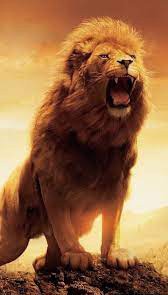 It is a reminder for us to be sure to pray for the nations in which we live (especially if they do not support Israel).According to Genesis 12:3, judgment may be harsh if a nation actually curses Israel. While Jewish people have suffered and are suffering, we need to continue praying for and encouraging them. I recommend a very special Bible (The Complete Jewish Study Bible). Its translators are some of our greatest Jewish and Christian scholars in the world. The translation of Isaiah 40:1 reads, “Comfort and keep comforting my people, “says your God. Tell Yerushalayim to take heart...” (Isaiah 40:1). The explanation for comforting the Jewish people and to continue doing it is that a big event is coming to Jerusalem when Messiah returns, and we are to help her get prepared. Our task is to clear the road to Zion and remove obstacles placed there by centuries of Christian antisemitism in the Name of Jesus. We have still much work to do.The Hebrew word for roar is “She’aga”. When used as a verb, it can denote a loud vocalization such as a wake-up announcement, a declaration of danger, or a pronouncement. When a lion roars, He mayroar to scare off intruders, another lion, or a predator, but he definitely would be roaring to warn his pride of imminent danger. We who love God’s Word and believe in His Promises do so by faith – faith in God Alone to deliver us from evil.As He is perfect in His Covenant with us, He is likewise with Israel, and He desires to see them come “home”... it is their time. As alarming and dangerous as antisemitism is, it may be what God allows to shake His Chosen People from their comfort in other nations to get them back to Israel from the diaspora.We do not want to see them hurt in any way, so we pray that they will hear the roar of the Lion in their hearts as the cup of iniquity continues to overflow in nations around the world. Wickedness and lawlessness abound, seemingly winning the war over truth in the streets of the most sophisticated cities in the world, but truth will prevail. The world is in a time of shaking, and we who are alive may be in for a rough ride. While the kingdoms of this world fall into the shadows, we must stand for truth and pray our way through with the LORD. We must continue to believe in all of His Promises, especially for Israel and the Jewish people and for her redemption to come. God has not changed His love for Israel nor for us. He is with us, and we should be at the forefront close to the throne room of prayer and intercession, standing in the gap for our beloved Israel. If everyone in the world turns against Israel, it will not change God’s plans for them, and we must be faithful to stay at our prayer stations and watch. Let the Lion of Judah roar.Let Us Enter the Throne Room of PrayerMany who have gone before us have spent hours on their faces, days fasting and interceding as God’s faithful praying people. Thank you for every brother and sister in every nation who has not forgotten to pray for Israel. Your prayers are truly like a sweet smelling savour to Him. He will not forget what you do for His People. There is much to pray for this month.Pray for aliyah that all who hear the roar will come home. “The Lord builds up Jerusalem; he gathers the outcasts of Israel...for He has strengthened the bars of your gates; He has blessed your sons within you” (Psalm 147:2, 13).Thank God that His Promises remain for Israel. Jerusalem is where she should be and Jerusalem will be here to welcome Him home. “When the Lord builds up Zion, He will appear in His Glory” (Psalm 102:16). Pray for their salvation and redemption.Pray for peace in the hearts of Jewish holocaust survivors who are hearing alarms sounding that parallel what they saw in pre-War Europe. Anti-Semitic incidents are taking place nearly every day in America and around the world. “So do not fear, for I am with you; do not be dismayed, for I am your God. I will strengthen you and help you; I will uphold you with my righteous right hand” (Isaiah 41:10).Rejoice with the Jewish people that God will have the last say. Fatah and PLO factions call for “Intifada” (uprising in Israel). The famous New York Times wrote outright lies about Israel, and demonizing them is a part of the antisemitism going on at the moment. We pray for truth to come out. “And again he saith, Rejoice, ye Gentiles, with his people” (Romans 15:10).Intercede strongly against antisemitism at universities like Harvard, and the 75% increase of attacks against Jewish people sparking new fears in America, the United Kingdom and other places. May God vindicate His People. “Vindicate me, LORD, for I have led a blameless life; I have trusted in the LORD and have not faltered” (Psalm 26:1).Pray for the leadership of Israel as they need wisdom from God to protect the citizens of Israel and to defend themselves against enemies on other battlefields. As new leaders takes the reins of the country, may a turning to God for answers be the will of the nation. “Teach me your way, LORD; lead me in a straight path because of my oppressors” (Psalm 27:11).Pray for mercy over Jewish communities in Canada who have received threatening demolition orders that specifically say that their homes are scheduled for demotion. “But the eyes of the LORD are on those who fear him, on those whose hope is in his unfailing love” (Psalm 33:18).Pray for Israel’s soldiers who have been demonized in light of the fact that Israel has the most moral army in the world. “For it is Hashem your God who marches with you to do battle for you against your enemy, to bring you victory” (Deuteronomy 20:4, The Israel Bible).In His Love and Service,Sharon Sanders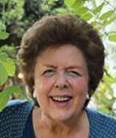 Christian Friends of Israel - Jerusalem